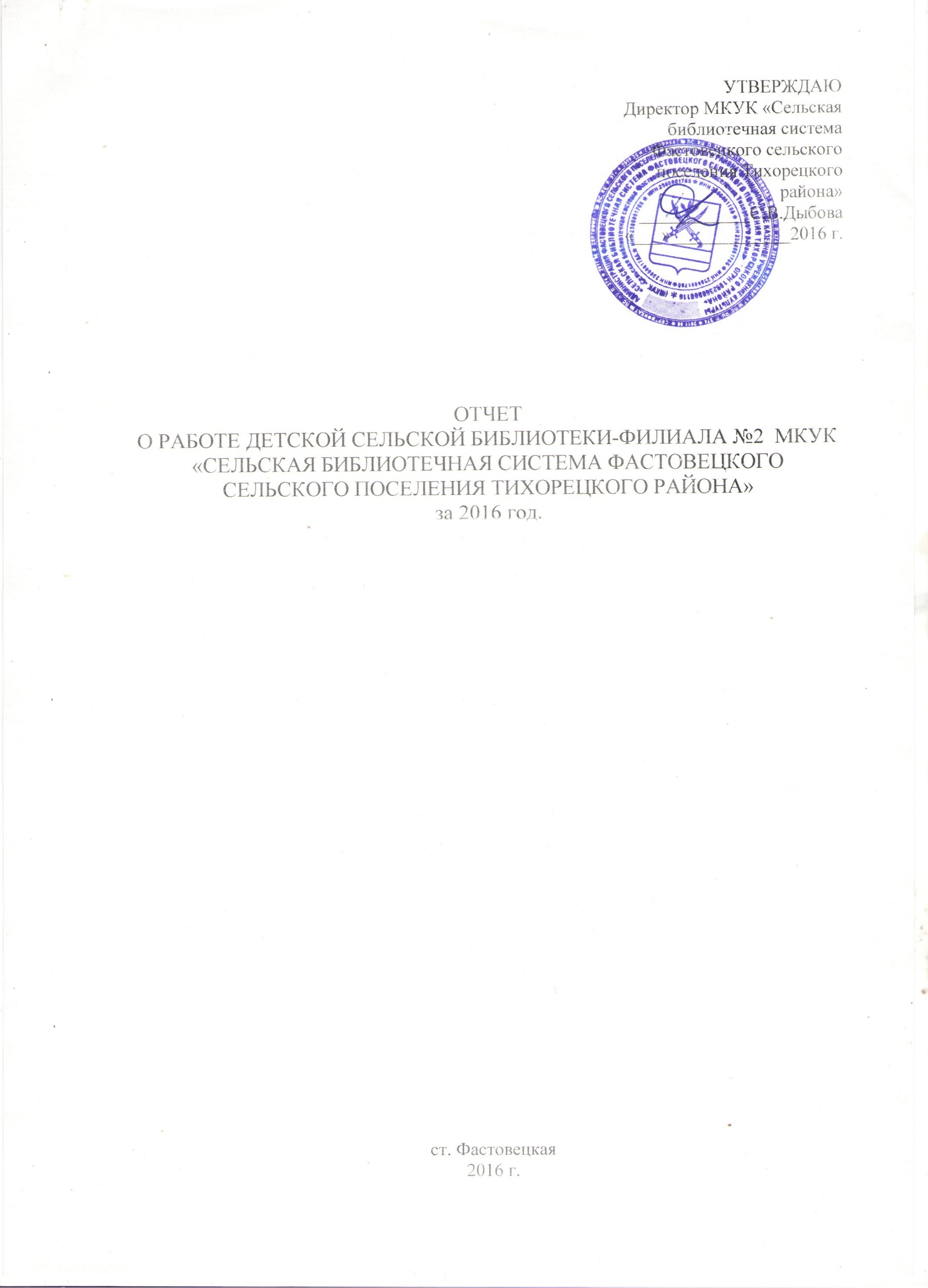 Детская сельская библиотека-филиал№2  МКУК «Сельская библиотечная система Фастовецкого сельского поселения Тихорецкого района» является структурным подразделением МКУК «Сельская библиотечная система Фастовецкого сельского поселения Тихорецкого района». Адерес :352101Краснодарский крайТихорецкий районстаница Фастовецкаяул. Азина 4.8(86196)45418 Адрес электронной почты: Fastoveckaya.bib@yandex.ru     Директор МКУК «Сельская библиотечная система Фастовецкого сельского поселения Тихорецкого района»                                       Дыбова Светлана Викторовна.Заведующая  Детской сельской библиотекой -филиал №2  МКУК «Сельская библиотечная система Фастовецкого сельского поселения Тихорецкого района»Воробьева Ольга Васильевна.I. Управление библиотекой:. Приоритетные цели, задачи и направления работы библиотекиДетская сельская библиотека-филиал№2  МКУК «Сельская библиотечная система Фастовецкого сельского поселения Тихорецкого района»   обслуживает более 1000 читателей – это дети дошкольного и школьного возраста до 15 лет, а также руководители чтения – педагоги и воспитатели. Библиотека выдает более 22300 художественных и научно – популярных изданий в год. Книжный фонд составляет около 15000 учетных единиц печатных изданий, выписываем  9   периодических изданий. Детский фонд хорошо организован и оформлен, доступен для детей.
Главной задачей библиотеки считаем привлечение детей пользователей к систематическому чтению.Мы провели работу по всем направлениям: организовывали книжные выставки, беседы, обзоры, литературные викторины, турниры, игровые программы, экологические, часы здоровья, библиотечные уроки. Способствуем максимальному использованию фонда библиотеки, особое внимание уделяем индивидуальной работе с читателями.Цели и задачи:Наша библиотека обеспечивала свободный и полный доступ каждого читателя - пользователя к знаниям и информации для удовлетворения культурных, образовательных, социально-бытовых потребностей.-Способствовали воспитанию любви к Отечеству, к судьбе родного края, района, своей станицы, расширению знаний о своем крае, его истории.- Максимально и качественно удовлетворяли запросы пользователей всеми доступными формами подачи информации- Вели работу  с детьми- инвалидами и с детьми, которые входят в группу риска, приглашали их к  участию в массовых мероприятиях, проводили индивидуальные беседы.-Знакомили детей и юношество с лучшими книгами, новыми поступлениями, способствовали воспитанию художественного вкуса.-В работе с руководителями чтения, родителями максимально раскрывали книжный фонд, своевременно знакомили с новыми поступлениями.-Продолжаем работу совместно с ДК, историческим отделом,музыкальной школой и средней общеобразовательной школой.1.2. Общая характеристика библиотечной сети
1.3.  Внестационарное обслуживание  -  нет.II. Основные показатели деятельности библиотек. III. Материально – техническая база библиотек.В 2016 г. в детской библиотеки парк персональных компьютеров не изменился и составил на конец 2016 г. 1 единицу.В 2015 г. была телефонизирована наша детская библиотека.IV. Библиотечные фондыРасходы на комплектование детских библиотек : Работа с фондам. Изучение фондов:Мероприятие   по  сохранности книжных фондов(проверка ) V. Модернизация и информатизация библиотекVI. кадры библиотек	В Детской сельской библиотеке -филиал№2  МКУК «Сельская библиотечная система Фастовецкого сельского поселения Тихорецкого района»  работает 2 человека со средне -специальным библиотечным образованием. Стаж у заведующей библиотекой 35 лет, у библиотекаря –19 лет.  Кадровый состав в 2016 г. не изменился.VII. Содержание деятельности библиотекПрограммная и проектная деятельность детских библиотек в Год Российского кино.2016 г. был объявлен Годом Российского кино. Наша библиотека провела ряд мероприятий, связанных с кино, книгой, чтением: презентация литературных произведений, по которым были сняты фильмы, литературные конкурсы, выставки – экспозиции, циклы мероприятий по популяризации российского кино . В библиотеке была оформлена красочная книжная выставка -обзор «С книжных страниц на большой экран» с рубриками: 1. «Кино и классика»(книги, которые были экранизированы)«Детский киносеанс» (детские книги на экране).«Война в кино и книгах» (книги и фильмы о войне) «Волшебный экранчик» (книги, по которым сняты мультики). Здесь же для ребят был представлен рекомендательный список литературы «Кино начинается с книги».«Внимательный кинозритель» так назывался видео конкурс для 3-4 кл. На  нем присутствовало 20 чел. Для ребят была подготовлена презентация «Книга и кино» о первых фильмах, о черно – белом кино. Затем ребята окунулись в мир мультфильмов: отгадывали персонажей и авторов книг, по которым сняты мультики. Затем отгадывали песни : какой герой пел ее и из какого она мультфильма. Далее ребята посмотрели мультфильм «Маша и медведь» и участвовали в конкурсе  «Какой ты внимательный». Мероприятие ярое, познавательное. Дети с удовольствием вспомнили российские мультики.Яркий, большой праздник Книги прошел у нас к Неделе детской книги «Книжкин День рожденья – лучший день в году». Здесь была представлена мультимедийная презентация  «Твои любимые друзья!». мероприятие проходило в малом зале ДК. Присутствовало 120 чел. Ребята встречались  с литературными героями, которые проводили познавательные конкурсы. Затем ребята стали сами участниками экспромт – сказки «Ковер – самолет».  Мероприятие сопровождалось  музыкальными номерами,  веселыми стихами, шутками, сценками.   Проводили совместно с СДК и  ДШИ  (исполнила песню о дружбе). Мероприятие получилось яркое, позитивное.Наша библиотека приняла участие в ежегодной акции «Библионочь 2016». Цель акции: Поддержка чтения - как образа жизни, книги – как уникального творения человечества, библиотеки – как места встреч, приятного,  полезного и интересного проведения досуга,  а также популяризация чтения и других форм интеллектуального досуга.«В сумерках оживает книга»  книжные приключения  под девизом «Читай кино».На мероприятии присутствовали дети  нашей станицы разного возраста в количестве 42 человека. Ребята с удовольствием играли у книжной выставки – почты «Волшебный экранчик». С весельем и азартом пели в литературном караоке «Песенка – чудесенка». Также дети с удовольствием участвовали в мастер- классе (мастерили закладки, подарки для книг и библиотеки). Праздник получился ярким, веселым, запоминающимся.К Пушкинскому Дню России наша библиотека провела литературную дорожку  «Мы вновь читаем пушкинские строки!». Ребята путешествовали  по пушкинским сказкам. Здесь они повстречали мудрого Звездочета, злую Царицу, озорного Бесенка. Эти герои задавали им  каверзные вопросы, но ребятам хорошо известны сказки Пушкина. В завершении мероприятия дети посмотрели мультфильм «Сказка о рыбаке и рыбке».К ночи Кино мы провели квест –игру «Да здравствует российское кино». Мероприятие проходило на площади ДК совместно с работниками СДК. Присутствовало 30 чел.Цель всех этих мероприятий: побуждение интереса к чтению и российскому кино, формирование  информационной  культуры  подрастающего  поколения,  воспитание навыков постоянного чтения различных читательских групп через организацию массовых мероприятий,  улучшение индивидуальной работы с читателями.В результате всех этих мероприятий дети стали чаще посещать детскую библиотеку, стали брать литературу не только по школьной программе, но и для семейного чтения, познавательную  литературу. К Году кино было проведено 5 мероприятий, на котором присутствовало 300 чел.2.Детская библиотека в помощь гражданскому становлению и патриотическому воспитанию личности:Вопросы  воспитания  патриотизма  и  уважения  к  истории  Отечества  являлись основными  в  деятельности  библиотеки. Библиотека активно работает в данном направлении, используя современные формы и методы библиотечной деятельности.К патриотическому воспитанию в нашей библиотеке была оформлена книжная выставка – реквием «Бессмертен подвиг на земле» с рубриками:Помним. Славим. ГордимсяВечной памятью живыО войне мы узнали из книгА также рекомендательный список литературы  для среднего и старшего школьного возраста «Память хранят живые».Ко Дню освобождения Тихорецка и Тихорецкого района был проведен урок истории «Шли наши земляки дорогами войны» для учащихся5- 6 кл. Мероприятие направлено на воспитания чувства гордости за свой народ, за своих земляков, участников войны. Ребята подготовили стихи военных лет, нарисовали рисунки о войне, победе, сражениях, узнали о наших земляках- освободителях Тихорецкой земли:  Бочарникове  Г.А., Гребенюк В.А.,Заваде А.А., Проскурине Н.М., Рожков е А.И. Это люди пример для всех, особенно для подрастающего поколения. Затем ребята рассказывали о своих близких и родных людях, воевавших в этой страшной войне, в этот день вспоминали живых и павших земляков, которые прошли страшные годы войны. К 23 февраля библиотека провела конкурсно – игровую программу «Кем я стану, кем мне быть, чтобы Родине служить». Мероприятие проходило в Большом зале ДК для учащихся 6 кл. Присутствовало 200 человек. Были созданы две команды : «Патриот» и «Танкисты». Для ребят были подготовлены конкурсы «Разведчики», «Санчасть», «Боец на отдыхе» и др. , в которых показывали строевую и физическую подготовку, познакомились с солдатским бытом (пришивали пуговицы, чистили картошку, писали письма домой). Мероприятие сопровождалось музыкальными номерами: выступал танцевальный кружок «Мечта», а девчонки читали поздравления для своих мальчишек. Ребятам были вручены грамоты за смелость, смекалку, знания и находчивость.Ко Дню Великой Победы  мы провели урок боевой славы «И подвиг, и память, и боль на века». Ребята познакомились с книжной выставкой : «Великая Победа». Затем рассказывали о своих прадедушках и прабабушках. Отгадывали загадки о мире, о дружбе. Из цветной бумаги делали флажки и звездочки. В завершении пели «День Победы».Ко Дню Памяти и скорби провели час памяти «Я низко голову склоню пред тем, кто погиб в бою». Мероприятие проходило в библиотеке. На нем присутствовало 20 человек. Мероприятие посвящено 75-летию начала Великой Отечественной войны. В начале мероприятия прозвучали  стихи о войне. Дети рисовали рисунки «Мир храните на планете». Ребята вспоминали города – герои, некоторые рассказывали о поездках- экскурсиях в эти города. Все присутствующие почтили память погибших минутой молчания. Мероприятие нужное, воспитывающее патриотические чувства.Ко Дню российского Флага наша библиотека провела урок истории «Белый, синий, красный цвет – символ славы и побед».  Ребята высказали свое мнение: что для них означает Флаг РФ. Затем они познакомились с информацией, когда поднимается Российский Флаг. Далее ребята смастерили из бумаги флаги и дарили их прохожим на память о празднике. Побывав на мероприятии, ребята узнали много нового и интересного. «Победа, сохранившая святую Русь» - так назывался исторический экскурс , посвященный Дню народного единства.  Данное мероприятие провели совместно с историческим отделом ДК. С интересом ребята смотрели фильм о тревожном времени. Затем ребята поделились своими представлениями об образах К. Минина и Д. Пожарского. Хочется верить, что школьники сохранят чувство единения с Родиной навсегда.Ко Дню Героев Отечества библиотека оформила выставку – память «У Отчизны героев не счесть».По патриотическому воспитанию всего прошло 7 мероприятий. На них присутствовало 280 чел.Знакомство  читателей  с  историей  родного  края,  воспитание  чувства гордости  за славное  прошлое  своих  земляков,  уважительное  отношение  к  своим  корням,  культуре, традициям  и  обычаям  –  основная  задача  библиотеки  в краеведческой работе. У нас была оформлена книжная выставка – рекомендация  «Мой край родной, моя история живая», у которой проходила беседа - обзор «Эти тихие места Родиной зовутся». Целью данной выставки являлось знакомство детей с новинками краеведческой литературы. На большой книжной экспозиции были представлены яркие, красочно иллюстрированные издания по истории, географии, спорте, литературе и искусству. Здесь же расположился рекомендательный список литературы «Кубань моя родная».К 79-летию образования Краснодарского края наша библиотека провела историко – краеведческий час «И мира не узнаешь, не зная края своего». Ребята подготовили стихи кубанских поэтов, отгадывали кубанские загадки, играли в игру «Как это звучит на русском языке», составляли поздравления нашему краю, рассказывали о поездках по городам Кубани. Мероприятие нацелено на воспитание чувства гордости за свой край.Ко Дню Кубанского казачества и Дню образования кубанского казачьего войска  прошел познавательный  краеведческий  урок  «Кубани славные сыны». Ко Дню рождения Тихорецка и Тихорецкого района был проведен  час краеведения  «Мой родной Тихорецкий район». Дети познакомились с символикой и литературной жизнью своего района, проверили свои знания в истории и географии  своей малой Родины. Ко Дню станицы мы провели литературную площадку «Читальный зал под открытым небом»О поэтах Кубани мы провели литературный островок «О той земле, где ты родился». Ребята послушали сказку о Кубани. Затем подготовили и прочли стихи кубанских поэтов : К. Обойщикова, В. Нестеренко, В. Подкопаева, И. Вараввы. Познакомились с книжной выставкой – обзором «Нет милей и краше Кубани нашей». Совместно с историческим отделом ДК мы провели  краеведческую викторину «Расцветай, земля кубанская».Всего поданному направлению проведено 8 мероприятий. На них присутствовало 100 чел. Выдано книг по кубановедению – 110 учетных единиц.Воспитание правовой культуры стало необходимым в наше время. Наша библиотека принимает активное участие в этом направление. Мы провели урок права «Законы, по которым мы живем».  Мероприятие проходило в библиотеке для 7 кл. Ребята познакомились с правами детей и подростков, когда появилась Декларация прав ребенка и для чего она нужна. Затем  ребята участвовали в конкурсе, где на примере обсудили нарушение прав сказочных героев. В заключении  все пришли к выводу, что свои права нужно знать и соблюдать. К Всемирному Дню прав человека мы провели час правоведа  «Все права от А до Я».	В целях реализации Закона № 1539  «О мерах по профилактике безнадзорности и правонарушений, несовершеннолетних в Краснодарском крае» в библиотеке оформлена книжная выставка – просмотр: «Выполняй закон» и выставка – предупреждение «Знать, чтобы не оступиться». На выставке представлен Закон . Также в библиотеке имеется накопительная  папка «Детский» закон на Кубани», «Этот закон для тебя» - памятка для детей, «Внимание, родители! Детский закон»! - для родителей. 	Мероприятия правовой тематики помогают предотвратить возникновение правонарушений среди подростков. В данном направлении провели 3 мероприятия. Посещений 60 чел.Работа по профориентации рассчитана в первую очередь для старшеклассников.  У детей формируется позитивное отношение к труду, они знакомятся с различными профессиями. Мы провели час профориентации: «Каждой профессии слава и честь» для учащихся 8 кл. Особый интерес вызвала информация о наиболее востребованных профессиях в нашем районе.  Для ребят была  проведена игра – викторина  «Все профессии нужны, все профессии важны». Цель данного мероприятия, дать более полное ознакомление ребят с разными профессиями.Наша библиотека   считает воспитание толерантности  подрастающего  поколения одной из главных задач. Работая по  этому  направлению, способствуем улучшению взаимопонимания, укреплению солидарности и терпимости в отношениях, как между  отдельными  людьми,  так  и  между  этническими,  социальными,  культурными группами, а также нациями.Мы провели анкетирование   «Насколько вы терпимы» . Большинство детей  считает, что жить в дружбе и согласии  это необходимо. Поэтому нужно ко всем относиться с пониманием.В данных направлениях было проведено 4 мероприятия, в которых  участвовали 60 чел.3. Детская библиотека – среда нравственно-эстетического развития детей и подростков:
     Духовное спасение человека всегда было связано с чтением, поэтому сохранение культурных и нравственных ценностей является приоритетным направлением в работе библиотеки.В дни зимних каникул библиотека проводила  новогоднее путешествие   «По следам Деда Мороза». Дети  узнали много интересного из истории украшения елки, о елочных игрушках, где живет Дед Мороз. Прослушали много разных легенд о Новом годе и Рождестве. Дети читали стихи о зимних праздниках и провели игру «Что висит на елке». С воодушевлением ребята рисовали поздравительные открытки своим родителям. В особый праздник    - 8 марта мы проводили час признания и любви  «Главное слово - МАМА». Была оформлена Книжная выставка «Любимая и родная», где расположились стихи, рассказы, о мамах и бабушках . На празднике присутствовали и мамы. Дети участвовали вместе с ними в конкурсах . Мероприятие воспитывает нравственные и духовные ценности, учит уважению старших.«Не жалей красивых слов, поступай красиво» - так назывался  урок общения. Цель мероприятия – воспитание доброго отношения друг к другу, отзывчивости и милосердия. Наша библиотека провела литературное поздравление  (ко Дню матери) «Это праздник наших мам».  Дети выражали свое признание к  мамам в стихах, частушках. Затем вручили  поделки – сердечки в знак своей любви.Для дошкольников в нашей библиотеке прошла экскурсия «В стране интересных книг». А также прошел поход за знаниями «Чудо рядом – вот оно, книгой мы зовем его». Ребята знакомились с книгами, окунулись в сказочный мир,  рассматривали выставки, знакомились с правилами библиотеки, рисовали любимых сказочных героев.Для первоклассников прошел библиотечный урок «В гостях у мудрых книг» и час книжной премудрости «Через книгу к добру и свету».Всего в данном направлении прошло 6 мероприятий, на которых присутствовало 135 чел.В дни летних каникул мы проводили большую работу. В библиотеке была оформлена книжная выставка – реклама  «Чтобы летом не скучать, выбирай что почитать». Ко Дню защиты детей мы провели литературную игру «Дружат дети всей Земли». Ребята отгадывали загадки о лете, делали музыкальную зарядку, принимали участие в выставке рисунков на асфальте и др.Для учащихся начальных классов   мы провели совместно с ДК  литературно – театрализованное развлечение «Лето на дворе – веселье детворе».  Мероприятие проходило в Большом зале ДК. Присутствовало 150 человек. Для детей звучали веселые детские песни, дети играли в литературные игры. Баба- Яга  и Пират увлекали детей в свои озорные конкурсы. Королева праздника – Лето приглашала всех посетить кинозал для просмотра мультфильмов. Мероприятие принесло много радости и веселья.Также мы провели сказочную карусель «Детские глазки открыты для сказки» и занимательный урок «За здоровьем в страну Витаминию». Разговор шел о лекарственных растениях, где их можно найти, и для чего они нужны. Затем дети принимали участие в игре «Узнай растения по листьям». «Дружат дети всей Земли» - так называлась литературная игра, где ребята говорили о дружбе, участвовали  в конкурсах, собирали пословицы о добре и дружбе, выбирали качества, необходимые для дружбы.Всего было проведено 9  мероприятий, на которых присутствовало 260 чел. С целью популяризации и продвижении в детскую читательскую среду лучших образцов классической и современной детской литературы наша библиотека провела к 110–летию А. Барто игру викторину  «В стране веселого детства», где ребята больше узнали о жизни и творчестве поэтессы. Ребята окунулись в мир детства и стихов. Читали свои любимые стихи. Участвовали в конкурсах «Угадайка» и «Литературные фанты».К 125-летию А.Волкова мы провели литературный дилижанс «Сказки Изумрудного города», где ребята путешествовали по сказке , отвечали на вопросы викторины, узнавали кому принадлежат вещи из сказки, продолжали незаконченные фразы, вспоминали о желаниях сказочных героев.  В завершении соревновались в разгадывании кроссворда.К120-летию Е.Шварца наша библиотека провела игру загадку «Жил был сказочник» и к 115-летию Е. Чарушина литературно – игровой час «Животный мир Чарушина». Ребята познакомились с творчеством Чарушина и книжной выставкой «Любимый писатель», вспомнили свои любимые рассказы этого писателя. Также дети рисовали своих любимых персонажей. Было выдано 8 книг с данной выставки.К 250-летию Н.М. Карамзина мы провели путешествие в мир сказок  «Читаем сказки Карамзина». Ребята познакомились с творчеством писателя. Для детей он написал около 30 книг. Среди них 3 сказки. Также ребята узнали цитаты, высказывания автора о жизни и о книги. Для всех читателей нашей библиотеки мы провели  час знакомств с книгами юбилярами «Юбилейный пьедестал».В данном направлении проведено 7 мероприятий, на котором присутствовало 250 чел.Задача нашей библиотеки – сформировать здоровый образ жизни подростков. Мы уделяем большое внимание работе в этом направлении. У нас оформлена постоянная выставка – призыв «Спорт – это жизнь, это радость, здоровье» » здесь расположились книги, брошюры, памятки по формированию привычки к здоровому образу жизни. Здесь же расположился рекомендательный список литературы «Путь в страну здоровья» , папка – призыв  «Сегодня быть здоровым модно и престижно!», информационный буклет «Новое поколение выбирает здоровье»,  памятка – предупреждение «Чтобы не случилось беды» и др.Ко Дню здоровья мы провели час детского здоровья «Читаем, играем, здоровье закаляем». Была оформлена книжная выставка «Мы со спортом дружим». Ребята участвовали в спортивных конкурсах, на лепестках ромашки писали полезные советы для друзей, принимали участие в викторине, слушали сказку о здоровье, делали музыкальную зарядку. Для ребят пели веселые песни солисты музыкальной школы.Цель мероприятий была достигнута: ребята убедились, что спорт и здоровье – счастье в жизни каждого человека.В рамках губернаторской программы «АНТИНАРКО» мы провели спортивные встречи «Молодое поколение выбирает спорт». Цель мероприятия: привлечение детей к здоровому образу жизни, спорту.Для ребят выступала агитбригада «Позитив», которая призывала ребят  быть спортивным и позитивным. Для ребят звучали стихи и песни о здоровом образе жизни. Ребята отвечали на вопросы спортивной викторины, а центр подготовки спортсменов «Витязь» выступил с показательными выступлениями. В рамках краевого Дня здоровья у нас проходило час детского здоровья «Здоровье в порядке, спасибо зарядке!». Ребята постарались доказать друг другу и сами себе, что здоровье – главная ценность в жизни. Каждый день ведется просмотр  (на мониторе ПК) детьми видеороликов о здоровом образе жизни.В направлении мы провели 4 мероприятия, на котором присутствовало 260 чел.Работа с семьей становится одной важных задач. К Международному Дню семьи наша библиотека провела урок семейного чтения «Будет в семье лад, коли книге рад» и ко Дню семьи, любви и верности вечер семейного отдыха «С любовью по жизни». Также мы подготовили буклет – советы для родителей «Давая детям книгу, мы даем им крылья», информационный листок для всех читателей «Эти книги будут жить долго», для родителей и детей рекомендательный список литературы «Новые имена в детской литературе ». Для родителей ДДУ было проведено анкетирование «Что и как читают ваши дети» а также провели обзор – путешествие «Наша дружная семья знает – жить без книг нельзя».С целью  организации интеллектуально- досуговой  деятельности детского населения в нашей библиотеке продолжает работу детский клуб «Читайка». В клубе мы проводили такие мероприятия:  литературная елка «В гостях у зимушки зимы», литературные путешествия  «Волшебные страницы».  Ребята совершили путешествие в мир книг, знакомились с новой литературой, отвечали на вопросы сказочной викторины, разгадывали кроссворд; Эко викторину «Полна чудес кудесница природа».  Также мы провели историко – фольклорный час «Кубанская старина». Мероприятие об истории, кубанских традициях и обычаях, которыми богата наша земля. На нем ребята узнали  о первом поселении, о реке Кубани, о кубанских пословицах, кубанском говоре, веселых частушках, припевках.  Также проводили обзор – путешествие «Во власти книг чудесных» . К 115-летию Е. Чарушина провели литературный круиз «И лисята, и зайчата, и медведь» По данному направлению мы провели  6 мероприятий, на них присутствовало 75  чел.Наша библиотека уделяет большое внимание экологическому воспитанию. Ведь книга пробуждает любовь к природе и воспитывает ответственность за нее.В библиотеке была оформлена книжная выставка – календарь «Природы чудное мгновенье».Мы проводили экологическую кругосветку  «Мир природы и его тайны«». Цель – бережное отношение к природе . Ребята вспоминали как огромен и разнообразен мир нашей планеты. Затем ребята узнали, как разговаривают птицы и животные. Затем они отвечали на «таинственные вопросы», участвовали в викторине «Самый, самый..» (о самых больших или маленьких животных). Потом ребята узнали, какую роль играет в нашей жизни растительный мир. Затем по описанию узнавали лекарственные растения. Для учащихся 3-4 кл. мы провели час интересного сообщения «Природа так мудра и справедлива» . «Книжки умные читаем и природу уважаем» - так назывались Эко игра . Ребята побывали в «пещере паука», в «теремке знаний», прогулялись по «лесной лужайке», посетили дом феи Экологии. Ребята отгадывали загадки, знакомились с книгами Бианки, Житкова, Пришвина, Снегирева и др., разгадывали кроссворд. Мероприятие познавательное и интересное.  «За чистое небо, воду и Землю » - экологические познания . Цель мероприятия – бережное отношение к окружающему миру, природе. В конце мероприятия дети пришли к выводу, что окружающий мир очень хрупкий и его надо беречь.Организовали выставку – просмотр творческих работ «Волшебство человеческих рук». В данном направлении проведено 5 мероприятий, на них присутствовало 110 человек.Одна из задач нашей библиотеки как учреждения социального и культурного назначения связана с оказанием помощи в получении информации и организации досуга для  лиц,  нуждающихся  в  социальной  реабилитации  и  адаптации  в  обществе.  Задача библиотеки  —  помочь  социально-незащищенным  группам  пользователей  быстрее адаптироваться  в  обществе,  обеспечить  развитие  их  творческих возможностей  путем получения  доступной  информации, приобщения к  книге,  культурной  и  духовной  жизни. Мы продолжаем сотрудничать со школой , ДК, историческим музеем. Для них мы проводили литературные часы «Книги, с которыми весело», час общения «О других и обо мне», литературно – краеведческие экскурсии «Я в этом крае живу», познавательно – игровая программа «Космические приключения». Стараемся проводить индивидуальные беседы о книгах, друзьях.Обслуживания на дому нет.Эстетическо-художественное воспитание детей подразумевает приобщение самых разных слоев населения к искусству и культуре в самом широком понимании этих слов. Эстетическое  воспитание  связанно  с  красотой  и  искусством,  добрым  и  нужным  людям  делом.  В нашей библиотеке мы организовали выставку – просмотр творческих работ «Волшебство человеческих рук» - к каждому празднику дети делают поделки из пластилина, соленого теста, из природного материала. В дни осенних каникул мы проводили конкурс рисунка «Золотой листопад». Ребята в разных красках представили осень, а некоторые сочинили четверостишия к ним.4.Детская библиотека – информационный центр
Справочно-библиографическое обслуживание  Основными целями справочно-библиографической работы с читателями детьми являются: расширение кругозора читателей, пропаганда литературы, помощь в освоении новых знаний, формирование библиотечно- библиографических знаний, а также справочно – библиографическая помощь руководителям детского чтения, информирование читателей  о литературе, имеющейся в библиотеке, ответы на вопросы, изучение их запросов .	Справочно-библиографическая работа призвана не только информировать читателей о литературе, но и отвечать на всевозможные вопросы читателей. Наша библиотека:ведет учет, пополняет и редактирует картотеку справок (за год выдаем 85 сложных библиографических справки)ведем тетрадь отказа с целью пополнения и улучшения СБА для детей.систематически пополняем тематические папки  по различным темам: «Моя Фастовецкая», «Детский» закон на Кубани»,  «Благотворительный фонд помощи детям: Край добра», «Сегодня быть здоровым модно и престижно!» и др.ведем работу с краеведческой картотекой «Край мой родной», постоянно описываем газетный материал о Кубани, выделяем актуальные рубрики «2016г - Год российского кино», «Великая Победа», «Жизнь Тихорецкого  района», «Моя станица лучше всех» и др.своевременно расставляем карточки новых поступлений в каталоге, а также редактируем, очищаем каталог от карточек списанной литературы.предоставляем информацию о проводимой работе с несовершеннолетними подростками, состоящими на списочном учете при администрации нашего поселения, закрепленными за нашей библиотекойИспользуем в работе библиографические списки, рекомендательные указатели в работе с читателями краевыми и районными отделами библиотек.Применяем в работе разнообразные формы информационного обслуживания. Дифференцированное обслуживание:Число абонентов в 2016 г было 16: 14 индивидуальных и 2 коллективных. Отправили 14 списков индивидуальным абонентам «На экране фильм, а у нас книги» (к Году Российского кино) и «Многоцветье книжной радуги и 2 тематических  списка коллективным абонентам «Вместе весело шагать и науки изучать» (для школьников), «Читают дети на всей планете» (для дошкольных учреждений).Оформили выставку - обзор «Читайте и удивляйтесь»Выпустили бюллетень новых поступлений.Не дифференцированное обслуживание:Для повышения библиотечно – библиографической грамотности проводили консультации у каталогов и картотек «По лабиринтам книжного фонда», час познаний и открытий «Книги интересные, вам пока  не известные» ( о   словарях, справочниках, энциклопедиях), библиотечные уроки для 1-5кл. «В гостях у мудрых книг», час книжной премудрости «Через книгу к добру и свету», информационный обзор «Обо всем на свете расскажут журналы эти».для родителей разработали информационный буклет «Библиотека, книжка, я вместе верные друзья»,  Для всех читателей библиотеки информационный путеводитель «Без устали и без забот, читайте круглый год».пополняли и редактировали ЭБД «Народная мудрость» (полнотекстовая) и «Детские писатели» (библиографическая)разработали рекомендательные списки литературы «Классные книжки о вас: девчонки и мальчишки», «Классно летом отдыхаем, книги разные читаем»( к летнему чтению), «Я с книгой открываю мир природы» .провели библиокруиз «Все мы вместе соберемся и в мир чтенья окунемся».Провели урок предупреждения «Храни себя от бед, пока их нет».информируем читателей об электронных  услугах нашей библиотеки с помощью визиток и памяток (сеть Интернет и ЭБД).5. Детская библиотека – центр   совершенствования профессионального мастерства и методико – информационного обеспечения специалистов детских библиотек.Современный мир предъявляет к профессии библиотекаря новые особые требования. Возникает необходимость постоянного обучения, приобретения новых знаний и опыта, совершенствования. Помогают в этом  вопросе семинары, рекомендации районных и краевых методических отделов.В отдельных вопросах используем сеть Интернет.Для обмена опытом по возможности посещаем семинары и другие библиотеки края.VIII. Библиотечная реклама.Наша библиотека  информирует детское население о новых продуктах и услугах, о деятельности библиотеки: информационный буклет «Книга и библиотека в жизни человека», рекламный путеводитель «Очень важно человеку – знать дорогу в библиотеку», информационные листовки для родителей и руководителей чтения  «С книгой в мир школьных наук», визитка «Электронные услуги библиотеки». Организовывали выставки – просмотры в школе, детских садах, на летней площадке «Здравствуйте! А мы новенькие!», «Чтение для хорошего настроения»,  выставку – рекомендацию «До чего люблю я книжки», выставку – рекламу «Чтобы летом не скучать, выбирай что почитать», час информации «С новой книгой в новый учебный год».Оформляли информационный стенд «Все обо всем».На стенде регулярно вывешивается интересная информация: планы работы на месяц,  рекомендательные списки литературы, вопросы различных викторин; объявления на проводимые мероприятия в библиотеке, знаменательные и памятные даты.IX. Платные услуги	Платных услуг нет.X. Социологические исследования, опросы, анкетированиеXI. Работа с инвалидами.XII. Заключение	Подводя итоги проделанной работы, можно сказать, что наша библиотека находится в постоянном творческом поиске, совершенствует свои формы и методы работы. А главное в работе то,  что библиотека становится любимым местом общения и досуга любителей книги. Мы в полном объеме удовлетворяли запросы читателей, связанных с образованием, с досугом и информационным обслуживанием.  Мы старались повышать свою информационную грамотность, изучали и внедряли новые формы работы. Прошедший год не был простым, но мы не останавливаемся на достигнутом.Заведующая Детской сельской библиотекой-филиалом№2  МКУК «Сельская библиотечная система Фастовецкого сельского поселения Тихорецкого района»             О.В.Воробьева Основные показатели2015г.     2016+- к 2015Население муниципального образования (тыс. чел.)90789095+17В т.ч.:Детей до 14 лет (тыс.чел.)11601660+500       Количество муниципальных библиотек (ед.)---В т.ч.:Количество муниципальных детских библиотек (ед.)---ЦГДБ/ЦРДБ (ед.)---Поселенческие детские библиотеки---Детские библиотеки – филиалы (ед.)11-Детские отделы (ед.)---Модельные детские библиотеки (ед.)---И другие (какие именно, ед.)---Централизованные детские библиотечные системы (ед.)---Изменения  в сети муниципальных ДБ---Изменение статуса---Объединение с другой библиотекой---Закрытие детской библиотеки---Показатели20152016+-к2015Количество пользователей – детей по муниципальному образованию (тыс. чел.)
В т.ч. по внестационарным пунктам выдачи---Количество пользователей детских библиотек (тыс.чел)В т.ч. по внестационарным пунктам выдачи1001-1002-+1-До 14 лет984972-12От 14 до 30 включительно (тыс. человек)17699-77Руководители чтения (тыс. человек)87-1Охват детского населения библиотечным обслуживанием (%)-муниципальными библиотеками- детскими библиотеками86%87%+1%Книговыдача детских библиотек2232022340+20Число посещений детских библиотек 95149565+51В т.ч. посещение массовых мероприятий12551590+335Количество массовых мероприятий7576+1Средние показателиЧитаемость (экз.)22,322,3-Посещаемость (раз)9,59,5-Число жителей детей на 1 библиотеку (чел)11601660+500Число пользователей на 1 библиотечного работника (чел)500500-Книговыдача на 1 библиотечного работника (экз)1115011150-201520162016+-к 2015Общая площадь муниципальных ДБ (кв.м.)70 кв. м.70кв.м.--Число ДБ требующих капитального ремонта----Число ДБ в аварийном состоянии----Число детских библиотек, находящихся в арендуемых помещениях----Число ДБЮ, имеющих копировально-множительную технику----Число копировально-множительной  техники по ДБ----Число ДБ, имеющих факсимильную связь----Число номеров телефонов по ДБ-1+1+1Автотранспорт----Число специализированных транспортных средств----Показатели20152016+-к 2015Поступило экземпляров всего (тыс.)167151-16Выбыло экземпляров всего (тыс.)48943+895Состоит экземпляров (тыс.)1467113879-792Обращаемость фонда (экз.)1,51,6+0,1Книгообеспеченность на 1 жителя –ребенка (экз.)11,911,9Книгообеспеченность на 1читателя – ребенка (экз.)14,613,8-0,8Бюджетные средства на   комплектование В тыс. руб. 4800руб.9627руб.на периодические издания=14427 руб.Целевые средства на комплектованиеНазвание проектов, программ, по которым выделялись средства на комплектование Бюджетные средстваВнебюджетные средства на комплектование-Одел /темаМетод изучение Результаты Литература младшего школьного возрастаПросмотр отдела и подготовка акта на списание брошюрного фондаАкт №23списание по ветхости.Проверка  фондов (количество филиалов)Наличие совета по комплектованиюРабота с задолжниками (формы работы)Проверка фонда Детской сельской библиотеки- фил.№2Приказ №41 от 01.12.2015 г. О  годовой инвентаризации имущества и финансовых обязательств.Проводим профилак-тические работы с задолжниками: беседы, напоминания – письмен-ные, по телефону; составляем списки по классам в СОШ №3.показатели20152016г.+-к 2015гПерсональные компьютеры  в детских библиотеках (ПК) (всего штук)11-Количество детских  библиотек/филиалов, имеющих ПК11-Число ДБ, имеющих локальные сети---Детские библиотеки/филиалы, имеющие доступ в Интернет11-Число ДБ, имеющие выход в Интернет для читателей11-Детские библиотеки/филиалы, имеющие электронную почту (всего)11-Детские библиотеки/филиалы, имеющие электронные каталоги (всего)В том числе через сайт---Кол-во ЭБД (ед.), в какой программе ведутся2:1 Word1 Access2:1 Word1 Access-/в т. ч.  объем ЭК (тыс. записей)---Наличие сайта---Количество посещений сайта---годВсегоУчатся заочноБиблиотечное образованиеБиблиотечное образованиеНе библиотечное образованиеНе библиотечное образованиегодВсегоУчатся заочноВУЗколледжВУЗколледж2016--2--Стаж библиотечной работы-3-6 лет-6-10 лет-Больше 10 лет2Звания, награды, указать ФИО, должность-Количество выполненных справок85Количество библиографических обзоров2Уроки информационной грамотности2Беседы10Дни библиографии-Дни информации-Экскурсии5Другое-Наименование темыКоличествореспондентовКраткий выводАнкетирование среди учащихся 6 кл. «На сколько вы терпимы?».- Ко дню толерантности.20 человек.Большинство детей  считает, что жить в дружбе и согласии  это необходимо. Поэтому нужно ко всем относится с пониманием.Анкетирование среди родителей ДДУ «Что и как читают ваши дети»15 человек Большинство родителей  считает, что книга и чтение - самое необходимое занятие для детей и взрослых. Больше предпочитают чтения русских и советских классиков. Ведь книга хороший учитель в жизни.Кол-во детских библиотек Из них доступных для лиц с нарушениями Из них доступных для лиц с нарушениями Из них доступных для лиц с нарушениями Из них доступных для лиц с нарушениями Из них доступных для лиц с нарушениями Кол-во детских библиотек ЗренияСлухаСлухаСлухаОпорно – двигательного аппарата1--111Полное название ДБ имеющих специализированное оборудование для инвалидов (пандус, аудиокниги, издания, напечатанные шрифтом Брайля и т.д.)20152016+- 2015пандуспандус-